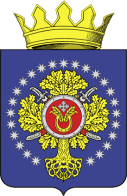 УРЮПИНСКИЙ МУНИЦИПАЛЬНЫЙ РАЙОНВОЛГОГРАДСКОЙ ОБЛАСТИУРЮПИНСКАЯ  РАЙОННАЯ  ДУМАР  Е  Ш  Е  Н  И  Е03 июня 2022  года                            № 370О внесении изменений в Правила землепользования и застройки Дубовского сельского поселения Урюпинского муниципального района Волгоградской области, утвержденные решением Урюпинской районной Думы от 30 ноября 2018 года № 52/491        Рассмотрев обращение главы Урюпинского муниципального района о внесении изменений в Правила землепользования и застройки Дубовского сельского поселения Урюпинского муниципального района Волгоградской области, утвержденные решением Урюпинской районной Думы от 30 ноября 2018 года № 52/491 «Об утверждении Правил землепользования и застройки Дубовского сельского поселения Урюпинского муниципального района Волгоградской области» (в редакции решений Урюпинской районной Думы от 23 декабря 2019 года № 4/38 и от 29 мая 2020 года № 82), в соответствии со статьями 20, 30 и 33 Градостроительного кодекса Российской Федерации, Приказом Федеральной службы государственной регистрации, кадастра и картографии от 10 ноября 2020 года № П/0412 «Об утверждении классификатора видов разрешенного использования земельных участков» (в редакции Приказов Росреестра от 20 апреля 2021 года № П/0166, от 30 июля 2021 года № П/0326, от 16 сентября 2021 года № П/0414), пунктом 5 части 3 статьи 5 Устава Урюпинского муниципального района Волгоградской области, Урюпинская районная Дума РЕШИЛА:        1. Внести в Правила землепользования и застройки Дубовского сельского поселения Урюпинского муниципального района Волгоградской области (далее – Правила) следующие изменения:        1.1.  Часть 1 статьи 14 изложить в следующей редакции:        «1. Для целей регулирования землепользования и застройки в сельском поселении установлены территориальные зоны, виды, состав и коды которых приведены в таблице 1. Таблица 1        1.2. Пункт 2 части 3 статьи 16 исключить;        1.3. Статью 17 исключить;        1.4. В строке 4 раздела «Основные виды разрешенного использования» таблицы в части 1 статьи 20 слово «Склады» заменить словом «Склад»;        2. Опубликовать настоящее решение в информационном бюллетене администрации Урюпинского муниципального района «Районные ведомости» и разместить на официальном сайте администрации Урюпинского муниципального района в сети «Интернет».        3. Настоящее решение вступает в силу со дня опубликования в информационном бюллетене администрации Урюпинского муниципального района «Районные ведомости».        4. Направить настоящее решение главе Урюпинского муниципального района для подписания и опубликования в установленном порядке.              Председатель		                                          ГлаваУрюпинской районной Думы 	   Урюпинского муниципального района                         Т.Е. Матыкина				             А.Ю. МаксимовКод территориальной зоныВиды  и состав территориальных зонЖилые зоны (Ж)Ж 1Зона застройки малоэтажными многоквартирными жилыми домами  Общественно-деловая зона (Д)ДЗона застройки объектами общественно-делового назначенияПроизводственные зоны (П)П 1Зона производственных объектовП 2Зона объектов инженерной инфраструктурыП 3Зона объектов внешнего транспортаЗоны сельскохозяйственного использования (СХ)СХ 1Зона застройки объектами личных подсобных хозяйствСХ 2Зона объектов сельскохозяйственного назначенияСХ-3Зона сельскохозяйственных угодийЗоны специального назначения (С)С 1Зона кладбищ  